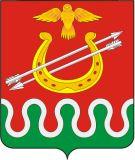 Администрация Боготольского района Красноярского края ПОСТАНОВЛЕНИЕ г. Боготол Об установлении норматива стоимости одного квадратного метра общей площади жилого помещения по муниципальному образованию Боготольский район на первое полугодие 2022 года в рамках государственной программы Красноярского края «Создание условий для обеспечения доступным и комфортным жильем граждан» В соответствии с Федеральным законом от 06.10.2003 № 131-ФЗ «Об общих принципах организации местного самоуправления в Российской Федерации», Постановлением Правительства Российской Федерации от 17.12.2010 № 1050 «О реализации отдельных мероприятий государственной программы Российской Федерации «Обеспечение доступным и комфортным жильем и коммунальными услугами граждан Российской Федерации»,  пунктом 2.6 раздела 2 мероприятия 6 «Субсидии бюджетам муниципальных образований на предоставление социальных выплат молодым семьям на приобретение (строительство) жилья» подпрограммы «Улучшение жилищных условий отдельных категорий граждан» государственной программы Красноярского края «Создание условий для обеспечения доступным и комфортным жильем граждан», утвержденной Постановлением Правительства Красноярского края от 30.09.2013 № 514-п, на основании Приказа Министерства строительства и жилищно-коммунального хозяйства Российской Федерации от 17.12.2021 № 955/пр «О нормативе стоимости одного квадратного метра общей площади жилого помещения по Российской Федерации на первое полугодие 2022 года и показателях средней рыночной стоимости одного квадратного метра общей площади жилого помещения по субъектам Российской Федерации на I квартал 2022 года, согласно постановления  администрации Боготольского района  Красноярского края от 14.04.2020 № 219-п « Об утверждении Порядка определения средней рыночной стоимости одного квадратного метра общей площади жилого помещения на территории муниципального образования Боготольский муниципальный район», руководствуясь Уставом Боготольского района Красноярского края, ПОСТАНОВЛЯЮ: 1. Установить норматив стоимости одного квадратного метра общей площади жилого помещения по муниципальному образованию Боготольский район на первое полугодие 2022 года в размере 36 975 (тридцать шесть тысяч девятьсот семьдесят пять) рублей 00 копеек, подлежащей применению для расчёта размера социальных выплат, предоставляемых молодым семьям за счет средств федерального, краевого и местного бюджетов. 2. Контроль за исполнением постановления оставляю за собой. 3. Настоящее постановление опубликовать в периодическом печатном издании «Официальный вестник Боготольского района» и на официальном сайте Боготольского района Красноярского края (www.bogotol-r.ru). 4. Постановление вступает в силу со дня его официального опубликования и распространяется на правоотношения, возникшие с 01.01.2022 года.Исполняющий полномочия Главы Боготольского района						    Н.В. Бакуневич «_____» февраля  2022 г. № _____-п